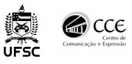 Universidade Federal de Santa CatarinaCentro de Comunicação e ExpressãoDepartamento de Expressão GráficaCurso de DesignPROGRAMA DE DISCIPLINACódigo Disciplina EGR7150Ergonomia do ProdutoH/A CréditosCréditos TeóricosCréditos Práticos72422Pré-requisito EquivalênciaOfertada ao(s) Curso(s) Módulo introdutório---DesignEmentaFundamentos da ergonomia; antropometria e biomecânica; fatores humanos nos produtos e suas relações dimensionais; dispositivos de informação e comando; usabilidades em produtos; métodos de avaliação ergonômica em produtos; saúde e segurança nos produtos; acessibilidade;Objetivos da disciplinaApresentar fundamentos básicos de ergonomia aplicados ao desenvolvimento de produto.Conteúdo ProgramáticoAplicação de fundamentos e ferramentas em análises de projetos de produto.Bibliografia BásicaGOMES, J. Ergonomia do objeto. São Paulo: Escrituras, 2003. GRANDJEAN, E. Manual de ergonomia. Porto Alegre: Artmed, 2005. Henry Dreyfuss Associated.  As Medidas do Homem e da Mulher - Fatores Humanos em Design. São Paulo: Bookman, 2005. IIDA, Itiro.  Ergonomia: projeto e produção. São Paulo: Edgard Blucher, 2005.  STANTON, N. Human factors in consumer products. UK: Taylor & Francis, 1998.